13.30–15.00Ярмарка идей «Из опыта внедрения метапредметных технологийЯрмарка идей «Из опыта внедрения метапредметных технологийГАУДПО МО «ИНСТИТУТ РАЗВИТИЯ ОБРАЗОВАНИЯ»Региональный семинар«Эффективные практики формирования и развития универсальных учебных действий учащихся на уроке: проблемы, решения»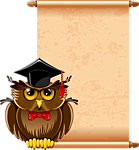 10 апреля 2017 года ГАУДПО МО «ИНСТИТУТ РАЗВИТИЯ ОБРАЗОВАНИЯ»Региональный семинар«Эффективные практики формирования и развития универсальных учебных действий учащихся на уроке: проблемы, решения»10 апреля 2017 года (каб. 46)обучения»обучения»ГАУДПО МО «ИНСТИТУТ РАЗВИТИЯ ОБРАЗОВАНИЯ»Региональный семинар«Эффективные практики формирования и развития универсальных учебных действий учащихся на уроке: проблемы, решения»10 апреля 2017 года ГАУДПО МО «ИНСТИТУТ РАЗВИТИЯ ОБРАЗОВАНИЯ»Региональный семинар«Эффективные практики формирования и развития универсальных учебных действий учащихся на уроке: проблемы, решения»10 апреля 2017 года Скрутелева Ирина Анатольевна,Скрутелева Ирина Анатольевна,ГАУДПО МО «ИНСТИТУТ РАЗВИТИЯ ОБРАЗОВАНИЯ»Региональный семинар«Эффективные практики формирования и развития универсальных учебных действий учащихся на уроке: проблемы, решения»10 апреля 2017 года ГАУДПО МО «ИНСТИТУТ РАЗВИТИЯ ОБРАЗОВАНИЯ»Региональный семинар«Эффективные практики формирования и развития универсальных учебных действий учащихся на уроке: проблемы, решения»10 апреля 2017 года Обобщение опыта «Развитие межпредметных связей на уроках английского языка с помощью технологии смыслового чтения»Обобщение опыта «Развитие межпредметных связей на уроках английского языка с помощью технологии смыслового чтения»ГАУДПО МО «ИНСТИТУТ РАЗВИТИЯ ОБРАЗОВАНИЯ»Региональный семинар«Эффективные практики формирования и развития универсальных учебных действий учащихся на уроке: проблемы, решения»10 апреля 2017 года ГАУДПО МО «ИНСТИТУТ РАЗВИТИЯ ОБРАЗОВАНИЯ»Региональный семинар«Эффективные практики формирования и развития универсальных учебных действий учащихся на уроке: проблемы, решения»10 апреля 2017 года Орзаева Рузалия Рафкатовна, Орзаева Рузалия Рафкатовна, ГАУДПО МО «ИНСТИТУТ РАЗВИТИЯ ОБРАЗОВАНИЯ»Региональный семинар«Эффективные практики формирования и развития универсальных учебных действий учащихся на уроке: проблемы, решения»10 апреля 2017 года ГАУДПО МО «ИНСТИТУТ РАЗВИТИЯ ОБРАЗОВАНИЯ»Региональный семинар«Эффективные практики формирования и развития универсальных учебных действий учащихся на уроке: проблемы, решения»10 апреля 2017 года учитель английского языка МБОУ гимназии № 1 г. Апатитыучитель английского языка МБОУ гимназии № 1 г. АпатитыГАУДПО МО «ИНСТИТУТ РАЗВИТИЯ ОБРАЗОВАНИЯ»Региональный семинар«Эффективные практики формирования и развития универсальных учебных действий учащихся на уроке: проблемы, решения»10 апреля 2017 года ГАУДПО МО «ИНСТИТУТ РАЗВИТИЯ ОБРАЗОВАНИЯ»Региональный семинар«Эффективные практики формирования и развития универсальных учебных действий учащихся на уроке: проблемы, решения»10 апреля 2017 года Обобщение опыта «Формирование критического мышления на уроках истории и обществознания как условие позитивной ценностно-смысловой ориентации учащихся»Обобщение опыта «Формирование критического мышления на уроках истории и обществознания как условие позитивной ценностно-смысловой ориентации учащихся»ГАУДПО МО «ИНСТИТУТ РАЗВИТИЯ ОБРАЗОВАНИЯ»Региональный семинар«Эффективные практики формирования и развития универсальных учебных действий учащихся на уроке: проблемы, решения»10 апреля 2017 года ГАУДПО МО «ИНСТИТУТ РАЗВИТИЯ ОБРАЗОВАНИЯ»Региональный семинар«Эффективные практики формирования и развития универсальных учебных действий учащихся на уроке: проблемы, решения»10 апреля 2017 года Рощина Ирина Алексеевна, учитель истории Рощина Ирина Алексеевна, учитель истории ГАУДПО МО «ИНСТИТУТ РАЗВИТИЯ ОБРАЗОВАНИЯ»Региональный семинар«Эффективные практики формирования и развития универсальных учебных действий учащихся на уроке: проблемы, решения»10 апреля 2017 года ГАУДПО МО «ИНСТИТУТ РАЗВИТИЯ ОБРАЗОВАНИЯ»Региональный семинар«Эффективные практики формирования и развития универсальных учебных действий учащихся на уроке: проблемы, решения»10 апреля 2017 года и обществознания МБОУ СОШ № 8 г. Мончегорскаи обществознания МБОУ СОШ № 8 г. МончегорскаГАУДПО МО «ИНСТИТУТ РАЗВИТИЯ ОБРАЗОВАНИЯ»Региональный семинар«Эффективные практики формирования и развития универсальных учебных действий учащихся на уроке: проблемы, решения»10 апреля 2017 года ГАУДПО МО «ИНСТИТУТ РАЗВИТИЯ ОБРАЗОВАНИЯ»Региональный семинар«Эффективные практики формирования и развития универсальных учебных действий учащихся на уроке: проблемы, решения»10 апреля 2017 года ГАУДПО МО «ИНСТИТУТ РАЗВИТИЯ ОБРАЗОВАНИЯ»Региональный семинар«Эффективные практики формирования и развития универсальных учебных действий учащихся на уроке: проблемы, решения»10 апреля 2017 года ГАУДПО МО «ИНСТИТУТ РАЗВИТИЯ ОБРАЗОВАНИЯ»Региональный семинар«Эффективные практики формирования и развития универсальных учебных действий учащихся на уроке: проблемы, решения»10 апреля 2017 года ГАУДПО МО «ИНСТИТУТ РАЗВИТИЯ ОБРАЗОВАНИЯ»Региональный семинар«Эффективные практики формирования и развития универсальных учебных действий учащихся на уроке: проблемы, решения»10 апреля 2017 года ГАУДПО МО «ИНСТИТУТ РАЗВИТИЯ ОБРАЗОВАНИЯ»Региональный семинар«Эффективные практики формирования и развития универсальных учебных действий учащихся на уроке: проблемы, решения»10 апреля 2017 года Секция 4. РОЛЬ ЧТЕНИЯ КАК ОСНОВЫ ФОРМИРОВАНИЯ УУДСекция 4. РОЛЬ ЧТЕНИЯ КАК ОСНОВЫ ФОРМИРОВАНИЯ УУДСекция 4. РОЛЬ ЧТЕНИЯ КАК ОСНОВЫ ФОРМИРОВАНИЯ УУДГАУДПО МО «ИНСТИТУТ РАЗВИТИЯ ОБРАЗОВАНИЯ»Региональный семинар«Эффективные практики формирования и развития универсальных учебных действий учащихся на уроке: проблемы, решения»10 апреля 2017 года ГАУДПО МО «ИНСТИТУТ РАЗВИТИЯ ОБРАЗОВАНИЯ»Региональный семинар«Эффективные практики формирования и развития универсальных учебных действий учащихся на уроке: проблемы, решения»10 апреля 2017 года ГАУДПО МО «ИНСТИТУТ РАЗВИТИЯ ОБРАЗОВАНИЯ»Региональный семинар«Эффективные практики формирования и развития универсальных учебных действий учащихся на уроке: проблемы, решения»10 апреля 2017 года ГАУДПО МО «ИНСТИТУТ РАЗВИТИЯ ОБРАЗОВАНИЯ»Региональный семинар«Эффективные практики формирования и развития универсальных учебных действий учащихся на уроке: проблемы, решения»10 апреля 2017 года Руководитель секции: Колесова Валентина Васильевна, учитель начальныхРуководитель секции: Колесова Валентина Васильевна, учитель начальныхРуководитель секции: Колесова Валентина Васильевна, учитель начальныхГАУДПО МО «ИНСТИТУТ РАЗВИТИЯ ОБРАЗОВАНИЯ»Региональный семинар«Эффективные практики формирования и развития универсальных учебных действий учащихся на уроке: проблемы, решения»10 апреля 2017 года ГАУДПО МО «ИНСТИТУТ РАЗВИТИЯ ОБРАЗОВАНИЯ»Региональный семинар«Эффективные практики формирования и развития универсальных учебных действий учащихся на уроке: проблемы, решения»10 апреля 2017 года         классов МБОУ «Лицей им. В.Г. Сизова»        классов МБОУ «Лицей им. В.Г. Сизова»        классов МБОУ «Лицей им. В.Г. Сизова»ГАУДПО МО «ИНСТИТУТ РАЗВИТИЯ ОБРАЗОВАНИЯ»Региональный семинар«Эффективные практики формирования и развития универсальных учебных действий учащихся на уроке: проблемы, решения»10 апреля 2017 года ГАУДПО МО «ИНСТИТУТ РАЗВИТИЯ ОБРАЗОВАНИЯ»Региональный семинар«Эффективные практики формирования и развития универсальных учебных действий учащихся на уроке: проблемы, решения»10 апреля 2017 года 11.40–12.10    Мастер-класс «Формирование основ читательской грамотности11.40–12.10    Мастер-класс «Формирование основ читательской грамотности11.40–12.10    Мастер-класс «Формирование основ читательской грамотностиГАУДПО МО «ИНСТИТУТ РАЗВИТИЯ ОБРАЗОВАНИЯ»Региональный семинар«Эффективные практики формирования и развития универсальных учебных действий учащихся на уроке: проблемы, решения»10 апреля 2017 года ГАУДПО МО «ИНСТИТУТ РАЗВИТИЯ ОБРАЗОВАНИЯ»Региональный семинар«Эффективные практики формирования и развития универсальных учебных действий учащихся на уроке: проблемы, решения»10 апреля 2017 года   (каб. 35Б)      в начальной школе» (математика, 3 класс)  (каб. 35Б)      в начальной школе» (математика, 3 класс)  (каб. 35Б)      в начальной школе» (математика, 3 класс)ГАУДПО МО «ИНСТИТУТ РАЗВИТИЯ ОБРАЗОВАНИЯ»Региональный семинар«Эффективные практики формирования и развития универсальных учебных действий учащихся на уроке: проблемы, решения»10 апреля 2017 года ГАУДПО МО «ИНСТИТУТ РАЗВИТИЯ ОБРАЗОВАНИЯ»Региональный семинар«Эффективные практики формирования и развития универсальных учебных действий учащихся на уроке: проблемы, решения»10 апреля 2017 года Осотова Валентина Фёдоровна,Осотова Валентина Фёдоровна,Осотова Валентина Фёдоровна,ГАУДПО МО «ИНСТИТУТ РАЗВИТИЯ ОБРАЗОВАНИЯ»Региональный семинар«Эффективные практики формирования и развития универсальных учебных действий учащихся на уроке: проблемы, решения»10 апреля 2017 года ГАУДПО МО «ИНСТИТУТ РАЗВИТИЯ ОБРАЗОВАНИЯ»Региональный семинар«Эффективные практики формирования и развития универсальных учебных действий учащихся на уроке: проблемы, решения»10 апреля 2017 года учитель начальных классов МБОУ «Лицей им. В.Г. Сизова»учитель начальных классов МБОУ «Лицей им. В.Г. Сизова»учитель начальных классов МБОУ «Лицей им. В.Г. Сизова»ГАУДПО МО «ИНСТИТУТ РАЗВИТИЯ ОБРАЗОВАНИЯ»Региональный семинар«Эффективные практики формирования и развития универсальных учебных действий учащихся на уроке: проблемы, решения»10 апреля 2017 года ГАУДПО МО «ИНСТИТУТ РАЗВИТИЯ ОБРАЗОВАНИЯ»Региональный семинар«Эффективные практики формирования и развития универсальных учебных действий учащихся на уроке: проблемы, решения»10 апреля 2017 года 12.20–12.50Мастер-класс «Развитие читательской компетенции в основной Мастер-класс «Развитие читательской компетенции в основной ГАУДПО МО «ИНСТИТУТ РАЗВИТИЯ ОБРАЗОВАНИЯ»Региональный семинар«Эффективные практики формирования и развития универсальных учебных действий учащихся на уроке: проблемы, решения»10 апреля 2017 года ГАУДПО МО «ИНСТИТУТ РАЗВИТИЯ ОБРАЗОВАНИЯ»Региональный семинар«Эффективные практики формирования и развития универсальных учебных действий учащихся на уроке: проблемы, решения»10 апреля 2017 года (каб. 21) школе» (русский язык, 8 класс) школе» (русский язык, 8 класс)ГАУДПО МО «ИНСТИТУТ РАЗВИТИЯ ОБРАЗОВАНИЯ»Региональный семинар«Эффективные практики формирования и развития универсальных учебных действий учащихся на уроке: проблемы, решения»10 апреля 2017 года ГАУДПО МО «ИНСТИТУТ РАЗВИТИЯ ОБРАЗОВАНИЯ»Региональный семинар«Эффективные практики формирования и развития универсальных учебных действий учащихся на уроке: проблемы, решения»10 апреля 2017 года Тельминова Наталья Валерьевна, Тельминова Наталья Валерьевна, ГАУДПО МО «ИНСТИТУТ РАЗВИТИЯ ОБРАЗОВАНИЯ»Региональный семинар«Эффективные практики формирования и развития универсальных учебных действий учащихся на уроке: проблемы, решения»10 апреля 2017 года ГАУДПО МО «ИНСТИТУТ РАЗВИТИЯ ОБРАЗОВАНИЯ»Региональный семинар«Эффективные практики формирования и развития универсальных учебных действий учащихся на уроке: проблемы, решения»10 апреля 2017 года учитель русского языка МБОУ «Лицей им. В.Г. Сизова»учитель русского языка МБОУ «Лицей им. В.Г. Сизова»ГАУДПО МО «ИНСТИТУТ РАЗВИТИЯ ОБРАЗОВАНИЯ»Региональный семинар«Эффективные практики формирования и развития универсальных учебных действий учащихся на уроке: проблемы, решения»10 апреля 2017 года ГАУДПО МО «ИНСТИТУТ РАЗВИТИЯ ОБРАЗОВАНИЯ»Региональный семинар«Эффективные практики формирования и развития универсальных учебных действий учащихся на уроке: проблемы, решения»10 апреля 2017 года 13.30–15.00Круглый стол «Читаем вместе» Круглый стол «Читаем вместе» ГАУДПО МО «ИНСТИТУТ РАЗВИТИЯ ОБРАЗОВАНИЯ»Региональный семинар«Эффективные практики формирования и развития универсальных учебных действий учащихся на уроке: проблемы, решения»10 апреля 2017 года ГАУДПО МО «ИНСТИТУТ РАЗВИТИЯ ОБРАЗОВАНИЯ»Региональный семинар«Эффективные практики формирования и развития универсальных учебных действий учащихся на уроке: проблемы, решения»10 апреля 2017 года (каб. 24)Колесова Валентина ВасильевнаКолесова Валентина ВасильевнаГАУДПО МО «ИНСТИТУТ РАЗВИТИЯ ОБРАЗОВАНИЯ»Региональный семинар«Эффективные практики формирования и развития универсальных учебных действий учащихся на уроке: проблемы, решения»10 апреля 2017 года ГАУДПО МО «ИНСТИТУТ РАЗВИТИЯ ОБРАЗОВАНИЯ»Региональный семинар«Эффективные практики формирования и развития универсальных учебных действий учащихся на уроке: проблемы, решения»10 апреля 2017 года Обобщение опыта «Читательская компетентность современного подростка: проблемы и пути формирования»Обобщение опыта «Читательская компетентность современного подростка: проблемы и пути формирования»ГАУДПО МО «ИНСТИТУТ РАЗВИТИЯ ОБРАЗОВАНИЯ»Региональный семинар«Эффективные практики формирования и развития универсальных учебных действий учащихся на уроке: проблемы, решения»10 апреля 2017 года ГАУДПО МО «ИНСТИТУТ РАЗВИТИЯ ОБРАЗОВАНИЯ»Региональный семинар«Эффективные практики формирования и развития универсальных учебных действий учащихся на уроке: проблемы, решения»10 апреля 2017 года Лебедева Лариса Дмитриевна, учитель русского языка иЛебедева Лариса Дмитриевна, учитель русского языка иГАУДПО МО «ИНСТИТУТ РАЗВИТИЯ ОБРАЗОВАНИЯ»Региональный семинар«Эффективные практики формирования и развития универсальных учебных действий учащихся на уроке: проблемы, решения»10 апреля 2017 года ГАУДПО МО «ИНСТИТУТ РАЗВИТИЯ ОБРАЗОВАНИЯ»Региональный семинар«Эффективные практики формирования и развития универсальных учебных действий учащихся на уроке: проблемы, решения»10 апреля 2017 года литературы гимназии № 1 г. Мончегорскалитературы гимназии № 1 г. МончегорскаГАУДПО МО «ИНСТИТУТ РАЗВИТИЯ ОБРАЗОВАНИЯ»Региональный семинар«Эффективные практики формирования и развития универсальных учебных действий учащихся на уроке: проблемы, решения»10 апреля 2017 года ГАУДПО МО «ИНСТИТУТ РАЗВИТИЯ ОБРАЗОВАНИЯ»Региональный семинар«Эффективные практики формирования и развития универсальных учебных действий учащихся на уроке: проблемы, решения»10 апреля 2017 года Обобщение опыта «Технология свободного чтения как средство  Обобщение опыта «Технология свободного чтения как средство  ГАУДПО МО «ИНСТИТУТ РАЗВИТИЯ ОБРАЗОВАНИЯ»Региональный семинар«Эффективные практики формирования и развития универсальных учебных действий учащихся на уроке: проблемы, решения»10 апреля 2017 года ГАУДПО МО «ИНСТИТУТ РАЗВИТИЯ ОБРАЗОВАНИЯ»Региональный семинар«Эффективные практики формирования и развития универсальных учебных действий учащихся на уроке: проблемы, решения»10 апреля 2017 года формирования УУД»формирования УУД»ГАУДПО МО «ИНСТИТУТ РАЗВИТИЯ ОБРАЗОВАНИЯ»Региональный семинар«Эффективные практики формирования и развития универсальных учебных действий учащихся на уроке: проблемы, решения»10 апреля 2017 года ГАУДПО МО «ИНСТИТУТ РАЗВИТИЯ ОБРАЗОВАНИЯ»Региональный семинар«Эффективные практики формирования и развития универсальных учебных действий учащихся на уроке: проблемы, решения»10 апреля 2017 года Пастушенко Светлана Анатольевна, учитель русского языка иПастушенко Светлана Анатольевна, учитель русского языка иГАУДПО МО «ИНСТИТУТ РАЗВИТИЯ ОБРАЗОВАНИЯ»Региональный семинар«Эффективные практики формирования и развития универсальных учебных действий учащихся на уроке: проблемы, решения»10 апреля 2017 года ГАУДПО МО «ИНСТИТУТ РАЗВИТИЯ ОБРАЗОВАНИЯ»Региональный семинар«Эффективные практики формирования и развития универсальных учебных действий учащихся на уроке: проблемы, решения»10 апреля 2017 года литературы гимназии № 1 г. Мончегорскалитературы гимназии № 1 г. МончегорскаГАУДПО МО «ИНСТИТУТ РАЗВИТИЯ ОБРАЗОВАНИЯ»Региональный семинар«Эффективные практики формирования и развития универсальных учебных действий учащихся на уроке: проблемы, решения»10 апреля 2017 года ГАУДПО МО «ИНСТИТУТ РАЗВИТИЯ ОБРАЗОВАНИЯ»Региональный семинар«Эффективные практики формирования и развития универсальных учебных действий учащихся на уроке: проблемы, решения»10 апреля 2017 года Обобщение опыта «Технология смыслового чтения как средствоОбобщение опыта «Технология смыслового чтения как средствоГАУДПО МО «ИНСТИТУТ РАЗВИТИЯ ОБРАЗОВАНИЯ»Региональный семинар«Эффективные практики формирования и развития универсальных учебных действий учащихся на уроке: проблемы, решения»10 апреля 2017 года ГАУДПО МО «ИНСТИТУТ РАЗВИТИЯ ОБРАЗОВАНИЯ»Региональный семинар«Эффективные практики формирования и развития универсальных учебных действий учащихся на уроке: проблемы, решения»10 апреля 2017 года формирования читательской компетенции»формирования читательской компетенции»ГАУДПО МО «ИНСТИТУТ РАЗВИТИЯ ОБРАЗОВАНИЯ»Региональный семинар«Эффективные практики формирования и развития универсальных учебных действий учащихся на уроке: проблемы, решения»10 апреля 2017 года ГАУДПО МО «ИНСТИТУТ РАЗВИТИЯ ОБРАЗОВАНИЯ»Региональный семинар«Эффективные практики формирования и развития универсальных учебных действий учащихся на уроке: проблемы, решения»10 апреля 2017 года Попова Олеся Юрьевна, учитель истории и обществознанияПопова Олеся Юрьевна, учитель истории и обществознанияГАУДПО МО «ИНСТИТУТ РАЗВИТИЯ ОБРАЗОВАНИЯ»Региональный семинар«Эффективные практики формирования и развития универсальных учебных действий учащихся на уроке: проблемы, решения»10 апреля 2017 года ГАУДПО МО «ИНСТИТУТ РАЗВИТИЯ ОБРАЗОВАНИЯ»Региональный семинар«Эффективные практики формирования и развития универсальных учебных действий учащихся на уроке: проблемы, решения»10 апреля 2017 года МБОУ гимназии № 1 г. АпатитыМБОУ гимназии № 1 г. АпатитыРегламент семинараРегламент семинараРегламент семинараРегламент семинара14.40–15.00Итоги работы секцийИтоги работы секций10.30–11.00 – регистрация участников семинара10.30–11.00 – регистрация участников семинара(актовый11.00–11.30 – пленарное заседание11.00–11.30 – пленарное заседаниезал)11.40–12.50 – работа секций 11.40–12.50 – работа секций 12.50–13.30 – обед12.50–13.30 – обед13.30–15.00 – работа секций 13.30–15.00 – работа секций 15.00–15.10 – подведение итогов, закрытие семинара                      15.00–15.10 – подведение итогов, закрытие семинара                      ПЛЕНАРНОЕ ЗАСЕДАНИЕПЛЕНАРНОЕ ЗАСЕДАНИЕСекция 2. ПРОБЛЕМА МОНИТОРИНГА И ОЦЕНКИ УРОВНЯСекция 2. ПРОБЛЕМА МОНИТОРИНГА И ОЦЕНКИ УРОВНЯСФОРМИРОВАННОСТИ УУДСФОРМИРОВАННОСТИ УУД11.00–11.10 Открытие семинараОткрытие семинара(каб. 43)Архипов Александр Игоревич,Архипов Александр Игоревич,              Руководитель секции: Бобылева Ольга Сергеевна, учитель математики               МБОУ «Лицей им. В.Г. Сизова»              Руководитель секции: Бобылева Ольга Сергеевна, учитель математики               МБОУ «Лицей им. В.Г. Сизова»11.10–11.20Требования к современному уроку в контексте системно-Требования к современному уроку в контексте системно-деятельностного подходадеятельностного подхода11.40–12.10Мастер–класс «Организация самооценки обучающихся на уроке» Петрова Ирина Алексеевна, заведующий кафедрой преподаванияПетрова Ирина Алексеевна, заведующий кафедрой преподаванияПетрова Ирина Алексеевна, заведующий кафедрой преподавания(каб. 41)Чувашова Ольга Владимировна,общеобразовательных предметов ГАУДПО МО «ИРО», к.п.н.общеобразовательных предметов ГАУДПО МО «ИРО», к.п.н.общеобразовательных предметов ГАУДПО МО «ИРО», к.п.н.учитель биологии и географии МБОУ «Лицей им. В.Г. Сизова»11.20–11.30В поисках путей решения проблем современного урока  В поисках путей решения проблем современного урока  Ермоленко Валентина Алексеевна,Ермоленко Валентина Алексеевна,12.20–12.50Мастер-класс «Критериальное оценивание уровня сформированности директор МБОУ «Лицей им. В.Г.Сизова» г. Мончегорскадиректор МБОУ «Лицей им. В.Г.Сизова» г. Мончегорска(каб. 44)УУД»                  (решение проектной задачи  «Мечта выпускника», 9 класс)Кононович Юлия Васильевна, учитель информатики и ИКТ;РАБОТА СЕКЦИЙРАБОТА СЕКЦИЙБобылева Ольга Сергеевна, учитель математики,МБОУ «Лицей им.  В.Г. Сизова»Секция 1. ЭФФЕКТИВНЫЕ ТЕХНОЛОГИИ ФОРМИРОВАНИЯ УУДСекция 1. ЭФФЕКТИВНЫЕ ТЕХНОЛОГИИ ФОРМИРОВАНИЯ УУДСекция 1. ЭФФЕКТИВНЫЕ ТЕХНОЛОГИИ ФОРМИРОВАНИЯ УУД13.30–15.00Педагогическая мастерская «Моделирование различных подходов к(каб. 35)оценке уровня освоения УУД»              Руководитель секции: Лапшина Татьяна Юрьевна, учитель истории                Руководитель секции: Лапшина Татьяна Юрьевна, учитель истории                Руководитель секции: Лапшина Татьяна Юрьевна, учитель истории  Бобылева Ольга Сергеевна              и обществознания МБОУ «Лицей им.  В.Г. Сизова»              и обществознания МБОУ «Лицей им.  В.Г. Сизова»              и обществознания МБОУ «Лицей им.  В.Г. Сизова»Обобщение опыта: «Портфолио как инструмент оценивания уровня сформированности УУД обучающихся начальной школы»11.40–12.10Мастер-класс «Технология проблемного обучения»Мастер-класс «Технология проблемного обучения»Цветкова Вера Николаевна,(каб. 43)(каб. 43)(обществознание «Проблема страха в жизни человека», 6 класс)учитель начальных классов МБОУ «Лицей им. В.Г. Сизова»Щепилова Светлана Юрьевна, учитель истории иЩепилова Светлана Юрьевна, учитель истории иОбобщение опыта: «Формирование и контроль метапредметных обществознания МБОУ «Лицей им. В.Г. Сизова»обществознания МБОУ «Лицей им. В.Г. Сизова»обществознания МБОУ «Лицей им. В.Г. Сизова»умений в ходе работы над индивидуальным проектом»12.20–12.50Мастер-класс «Технология проектной деятельности»Мастер-класс «Технология проектной деятельности»Скрутелев Сергей Егорович,(каб. 38Б)(химия «Химические свойства металлов», 11 класс)(химия «Химические свойства металлов», 11 класс)учитель физики МБОУ «Лицей им. В.Г. Сизова»Семичева Валентина Федоровна, учитель химии  Семичева Валентина Федоровна, учитель химии  МБОУ «Лицей им.В.Г. Сизова»МБОУ «Лицей им.В.Г. Сизова»Секция 3. МЕЖПРЕДМЕТНАЯ ИНТЕГРАЦИЯ КАК СПОСОБСекция 3. МЕЖПРЕДМЕТНАЯ ИНТЕГРАЦИЯ КАК СПОСОБ13.30–15.00Педагогический квест «Условия и факторы выбора эффективныхПедагогический квест «Условия и факторы выбора эффективныхФОРМИРОВАНИЯ МЕТАПРЕДМЕТНЫХ КОМПЕТЕНЦИЙФОРМИРОВАНИЯ МЕТАПРЕДМЕТНЫХ КОМПЕТЕНЦИЙ(каб. 22)технологий на уроке»                                     Лапшина Татьяна Юрьевнатехнологий на уроке»                                     Лапшина Татьяна Юрьевна           Руководитель секции: Скрутелева Ирина Анатольевна, заместитель           Руководитель секции: Скрутелева Ирина Анатольевна, заместительМастер-класс «Структурирование знаний по биологии при смысловом Мастер-класс «Структурирование знаний по биологии при смысловом             руководителя МБОУ «Лицей им. В.Г. Сизова»            руководителя МБОУ «Лицей им. В.Г. Сизова»чтении и действии со знаково-символическими средствами»чтении и действии со знаково-символическими средствами»Филиппова Марина Николаевна, Филиппова Марина Николаевна, 11.40–12.10 Мастер-класс «Формирование УУД на интегрированном уроке»учитель биологии МБОУ СОШ № 10 г. Мончегорскаучитель биологии МБОУ СОШ № 10 г. Мончегорска  (каб. 37)                                                                                   (математика, физика, 11 класс)  (каб. 37)                                                                                   (математика, физика, 11 класс)Лебедева Елена Вячеславовна, учитель математики;Лебедева Елена Вячеславовна, учитель математики;Обобщение опыта работы «Игровые погружения как способ Обобщение опыта работы «Игровые погружения как способ Махмудова Валентина Дмитриевна, учитель физики,формирования познавательных универсальных учебных действийформирования познавательных универсальных учебных действийМБОУ «Лицей им. В.Г. Сизова»Маснюк Елена Викторовна, Борисова Анна Леонидовна, Маснюк Елена Викторовна, Борисова Анна Леонидовна, 12.20–12.50Мастер-класс «Формирование и развитие метапредметныхучителя английского языка МБОУ СОШ № 7 г. Кировскаучителя английского языка МБОУ СОШ № 7 г. Кировска(актовыйкомпетенций»зал)(внеурочное занятие «Метапонятие «Закон»»,5 класс)Мастер-класс «Интерактивная лекция как технология формирования Мастер-класс «Интерактивная лекция как технология формирования Алушкина Надежда Евгеньевна, учитель географии и биологии,коммуникативных УУД и методика ее использования на уроке» коммуникативных УУД и методика ее использования на уроке» Данилова Ирина Дмитриевна, учитель математики,Ставицкая Ольга Юрьевна, учитель английского языка Ставицкая Ольга Юрьевна, учитель английского языка Зубакова Анастасия Викторовна, учитель историиМБОУ гимназии № 1 г. АпатитыМБОУ гимназии № 1 г. Апатиты